         Любой человек в первый трудовой день очень нервничает и волнуется, испытывая настоящий стресс. И все же надо постараться, несмотря на все трудности, оставаться спокойным. Понятное дело, что это будет совсем непросто. Но поскольку главная задача – произвести хорошее впечатление, то надо потрудиться. Разумеется, никто и не предполагает, что вы с первой минуты начнете работать как полноправный член трудового коллектива.     Основные моменты, на которые следует обратить внимание в первый день на работе: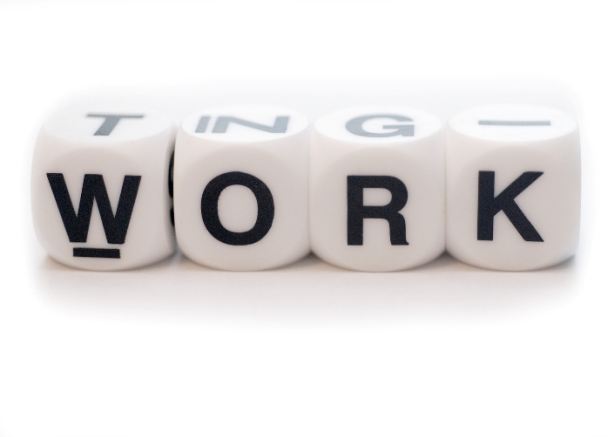 Успокойтесь! Постарайтесь сильно не волноваться, поскольку в первый же день сразу нужно понять и новую организацию труда, и новые трудовые процессы, и специфику работы, и её особенности, новые лица и имена. Не умничайте! В первый день не стоит обнародовать никаких своих талантов. Важнее показать интерес к работе, внимательность, наблюдательность, желание и способность обучаться. Наблюдайте! Внимательно наблюдайте, как сотрудники работают, на их внутренние производственные взаимосвязи, на корпоративную культуру. По одежде встречают, а по уму провожают – пословица не теряет своей актуальности. Ничто так не раздражает коллектив, как залетевшая туда «белая ворона». Какой бы стиль одежды не импонировал вам в жизни, на работе следует придерживаться принятых условностей. Будьте пунктуальны! Точный режим дня прописан в трудовом договоре. Не опаздывайте приходя на работу или возвращаясь с обеда, иначе можно очень быстро потерять симпатии сослуживцев. Ищите поддержку! Старайтесь с первого дня налаживать отношения с коллегами: их помощь и доброжелательное отношение очень нужны на первом этапе. Избегайте недоразумений! Новичок всегда привлекает к себе внимание. Не оправдывайтесь бесконечно по поводу своих недочетов, лучше проявите понимание и покажите свое стремление их исправить, сделать в следующий раз работу лучше.